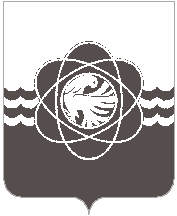 П О С Т А Н О В Л Е Н И Еот 01.02.2024 № 108В соответствии с ч. 3 ст. 4 Федерального закона от 21.07.2005 № 115-ФЗ                                    «О концессионных соглашениях», Порядком утверждения перечня объектов, входящих в состав  имущества, находящегося в собственности муниципального образования «город Десногорск» Смоленской области, подлежащих передаче в концессию, утвержденным постановлением Администрации муниципального образования «город Десногорск» Смоленской области                     от 04.10.2016 № 1048, в целях эффективного использования муниципального имуществаАдминистрация муниципального образования «город Десногорск» Смоленской области постановляет: Утвердить перечень объектов, в отношении которых планируется заключение концессионных соглашений в 2024 году, согласно приложению.Комитету имущественных и земельных отношений Администрации муниципального образования «город Десногорск» Смоленской области (Т.Н. Зайцева) разместить настоящее постановление на официальном сайте Российской Федерации в информационно-телекоммуникационной сети «Интернет» для размещения информации о проведении торгов, определенном Правительством Российской Федерации Отделу информационных технологий и связи с общественностью                                     (Е.С. Любименко) разместить настоящее постановление на официальном сайте Администрации муниципального образования «город Десногорск» Смоленской области в информационно - телекоммуникационной сети «Интернет».Контроль исполнения настоящего постановления возложить на председателя Комитета имущественных и земельных отношений Администрации муниципального образования «город Десногорск» Смоленской области Т.Н. Зайцеву. Глава муниципального образования«город Десногорск» Смоленской области                                          А.А. ТерлецкийОб утверждении перечня объектов, в отношении которых планируетсязаключение концессионных соглашений в 2024 году